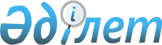 О бюджете Актогайского сельского округа на 2023-2025 годыРешение Актогайского районного маслихата Павлодарской области от 28 декабря 2022 года № 145/31.
      Сноска. Вводится в действие с 01.01.2023 в соответствии с пунктом 3 настоящего решения.
      В соответствии с пунктом 2 статьи 75 Бюджетного кодекса Республики Казахстан, подпунктом 1) пункта 1 статьи 6 Закона Республики Казахстан "О местном государственном управлении и самоуправлении в Республике Казахстан", Актогайский районный маслихат РЕШИЛ:
      1. Утвердить бюджет Актогайского сельского округа на 2023-2025 годы согласно приложения 1,2 и 3 соответственно, в том числе на 2023 год в следующих объемах:
      доходы – 266 655,0 тысяч тенге, в том числе:
      налоговые поступления –27 965,0 тысяч тенге;
      неналоговые поступления –1 957,0 тысяч тенге;
      поступления от продажи основного капитала -3507,0 тысяч тенге;
      поступления трансфертов –233 226,0 тысяч тенге;
      2) затраты – 270 212,0 тысяч тенге;
      3) чистое бюджетное кредитование – 0;
      4) сальдо по операциям с финансовыми активами - 0;
      5) дефицит (профицит) бюджета - -3557,0 тысяч тенге;
      6) финансирование дефицита (использование профицита) бюджета -3557,0 тысяч тенге.
      Сноска. Пункт 1 - в редакции решения Актогайского районного маслихата Павлодарской области от 21.11.2023 № 71/11 (вводится в действие с 01.01.2023).


      2. Контроль за исполнением настоящего решения возложить на постоянную комиссию Актогайского районного маслихата по бюджетной политике и экономического развития региона.
      3. Настоящее решение вводится в действие с 1 января 2023 года. Бюджет Актогайского сельского округа на 2023 год (с изменениями)
      Сноска. Приложение 1 - в редакции решения Актогайского районного маслихата Павлодарской области от 21.11.2023 № 71/11 (вводится в действие с 01.01.2023). Бюджет Актогайского сельского округа на 2024 год Бюджет Актогайского сельского округа на 2025 год
					© 2012. РГП на ПХВ «Институт законодательства и правовой информации Республики Казахстан» Министерства юстиции Республики Казахстан
				
      Секретарь Актогайского районного маслихата 

Ж. Ташенев
Приложение 1
к решению Актогайского
районного маслихата
Павлодарской области
от 28 декабря 2022 года
№ 145/31
Категория
Категория
Категория
Сумма (тысяч тенге)
Класс
Класс
Подкласс
Подкласс
Наименование
1
2
3
4
5
1. Доходы
266655
1
Налоговые поступления
27965
01
Подоходный налог 
11313
2
Индивидуальный подоходный налог 
11313
04
Налоги на собственность
15020
1
Налоги на имущество
492
3
Земельный налог
1165
5
Единый земельный налог
38
4
Налог на транспортные средства
13363
05
Внутренние налоги на товары, работы и услуги
1632
3
Поступления за использование природных и других ресурсов
1632
2
Неналоговые поступления 
1957
01
Доходы от государственной собственности
895
5
Доходы от аренды имущества, находящегося в государственной собственности 
895
06
Неналоговые поступления
1957
1
Другие неналоговые поступления в местный бюджет
1062
3
Поступления от продажи основного капитала
3507
01
Продажа государственного имущества, закрепленного за государственными учреждениями
92
1
Продажа государственного имущества, закрепленного за государственными учреждениями
92
03
Продажа земли и нематериальных активов
3415
1
Продажа земли
2989
2
Продажа нематериальных активов
426
4
Поступления трансфертов
233226
02
Трансферты из вышестоящих органов государственного управления
233226
3
Трансферты из районного (города областного значения) бюджета
233226
Функциональная группа
Функциональная группа
Функциональная группа
Функциональная группа
Функциональная группа
Сумма (тысяч
тенге)
Функциональная подгруппа
Функциональная подгруппа
Функциональная подгруппа
Функциональная подгруппа
Сумма (тысяч
тенге)
Администратор бюджетных программ
Администратор бюджетных программ
Администратор бюджетных программ
Сумма (тысяч
тенге)
Программа
Программа
Сумма (тысяч
тенге)
 Наименование
Сумма (тысяч
тенге)
1
2
3
4
5
6
2. Затраты
270212
01
Государственные услуги общего характера
89975
1
Представительные, исполнительные и другие органы, выполняющие общие функции государственного управления
89975
124
Аппарат акима города районного значения, села, поселка, сельского округа
89975
001
Услуги по обеспечению деятельности акима города районного значения, села, поселка, сельского округа
89015
022
Капитальные расходы государственного органа
960
06
Социальная помощь и социальное обеспечение 
11874
2
Социальная помощь
11874
124
Аппарат акима города районного значения, села, поселка, сельского округа
11874
003
Оказание социальной помощи нуждающимся гражданам на дому
11874
07
Жилищно-коммунальное-хозяйство
96573
3
Благоустройство населенных пунктов
96573
124
Аппарат акима города районного значения, села, поселка, сельского округа
96573
008
Освещение улиц в населенных пунктах
36791
009
Обеспечение санитарии населенных пунктов
10809
011
Благоустройство и озеленение населенных пунктов
48973
08
Культура, спорт, туризм и информационное пространство
1450
1
Деятельность в области культуры
1450
124
Аппарат акима города районного значения, села, поселка, сельского округа
1450
006
Поддержка культурно-досуговой работы на местном уровне
1450
12
Транспорт и коммуникаций 
70340
1
Автомобильный транспорт
70340
124
Аппарат акима города районного значения, села, поселка, сельского округа
70340
1
2
3
4
5
6
013
Обеспечение функционирования автомобильных дорог в городах районного значения, селах, поселках, сельских округах
69466
045
Капитальный и средний ремонт автомобильных дорог районного значения и улиц населенных пунктов 
874
3. Чистое бюджетное кредитование
0
4. Сальдо по операциям с финансовыми активами
0
5. Дефицит (профицит) бюджета
-3557
6. Финансирование дефицита (использование профицита) бюджета
3557
8
Движение остатков бюджетных средств
3557
01
Остатки бюджетных средств
3557
1
Свободные остатки бюджетных средств
3557
01
Свободные остатки бюджетных средств
3557Приложение 2
к решению Актогайского
районного маслихата
Павлодарской области
от 28 декабря 2022 года
№ 145/31
Категория
Категория
Категория
Сумма (тысяч тенге)
Класс
Класс
Класс
Класс
Подкласс
Подкласс
Наименование
1
2
3
4
5
1. Доходы
129528
1
Налоговые поступления
34531
01
Подоходный налог 
5851
2
Индивидуальный подоходный налог 
5851
04
Налоги на собственность
26364
1
Налоги на имущество
2000
3
Земельный налог
398
4
Налог на транспортные средства
21978
5
Единый земельный налог
347
05
Плата за пользование земельными участками
1641
3
Поступления за использование природных и других ресурсов
1641
2
неналоговые поступления
403
06
Другие неналоговые поступления в местный бюджет
403
1
Другие неналоговые поступления в местный бюджет
403
3
Поступления от продажи основного капитала
764
03
Продажа земли и нематериальных активов
764
1
Продажа нематериальных активов
764
4
Поступления трансфертов
94997
02
Трансферты из вышестоящих органов государственного управления
94997
3
Трансферты из районного (города областного значения) бюджета
94997
Функциональная группа
Функциональная группа
Функциональная группа
Функциональная группа
Функциональная группа
Сумма (тысяч
тенге)
Функциональная подгруппа
Функциональная подгруппа
Функциональная подгруппа
Функциональная подгруппа
Сумма (тысяч
тенге)
Администратор бюджетных программ
Администратор бюджетных программ
Администратор бюджетных программ
Сумма (тысяч
тенге)
Программа
Программа
Сумма (тысяч
тенге)
 Наименование
Сумма (тысяч
тенге)
1
2
3
4
5
6
2. Затраты
129528
01
Государственные услуги общего характера
73848
1
Представительные, исполнительные и другие органы, выполняющие общие функции государственного управления
73848
124
Аппарат акима города районного значения, села, поселка, сельского округа
73848
001
Услуги по обеспечению деятельности акима города районного значения, села, поселка, сельского
округа
72888
022
Капитальные расходы государственного органа
960
06
Социальная помощь и социальное обеспечение 
14494
2
Социальная помощь
14494
124
Аппарат акима города районного значения, села, поселка, сельского округа
14494
003
Оказание социальной помощи нуждающимся гражданам на дому
14494
07
Жилищно-коммунальное-хозяйство
33636
3
Благоустройство населенных пунктов
33636
124
Аппарат акима города районного значения, села, поселка, сельского округа
33636
008
Освещение улиц в населенных пунктах
23000
009
Обеспечение санитарии населенных пунктов
5000
011
Благоустройство и озеленение населенных пунктов
5636
08
Культура, спорт, туризм и информационное пространство
550
1
Деятельность в области культуры
550
124
Аппарат акима города районного значения, села, поселка, сельского округа
550
006
Поддержка культурно-досуговой работы на местном уровне
550
12
Транспорт и коммуникаций 
7000
1
Автомобильный транспорт
7000
124
Аппарат акима города районного значения, села, поселка, сельского округа
7000
013
Обеспечение функционирования автомобильных дорог в городах районного значения, селах, поселках, сельских округах
7000
3. Чистое бюджетное кредитование
0
4. Сальдо по операциям с финансовыми активами
0
5. Дефицит (профицит) бюджета
0
6. Финансирование дефицита (использование профицита) бюджета
0Приложение 3
к решению Актогайского
районного маслихата
Павлодарской области
от 28 декабря 2022 года
№ 145/31
Категория
Категория
Категория
Сумма (тысяч тенге)
Класс
Класс
Класс
Класс
Подкласс
Подкласс
Наименование
1
2
3
4
5
1. Доходы
132675
1
Налоговые поступления
35916
01
Подоходный налог 
6085
2
Индивидуальный подоходный налог 
6085
04
Налоги на собственность
27418
1
Налоги на имущество
2080
3
Земельный налог
414
4
Налог на транспортные средства
22857
5
Единый земельный налог
360
05
Плата за пользование земельными участками
1707
3
Поступления за использование природных и других ресурсов
1641
2
неналоговые поступления
1611
06
Другие неналоговые поступления в местный бюджет
417
1
Другие неналоговые поступления в местный бюджет
417
3
Поступления от продажи основного капитала
802
03
Продажа земли и нематериальных активов
802
1
Продажа нематериальных активов
802
4
Поступления трансфертов
96759
02
Трансферты из вышестоящих органов государственного управления
96759
3
Трансферты из районного (города областного значения) бюджета
96759
Функциональная группа
Функциональная группа
Функциональная группа
Функциональная группа
Функциональная группа
Сумма (тысяч
тенге)
Функциональная подгруппа
Функциональная подгруппа
Функциональная подгруппа
Функциональная подгруппа
Сумма (тысяч
тенге)
Администратор бюджетных программ
Администратор бюджетных программ
Администратор бюджетных программ
Сумма (тысяч
тенге)
Программа
Программа
Сумма (тысяч
тенге)
 Наименование
Сумма (тысяч
тенге)
1
2
3
4
5
6
2. Затраты
132675
01
Государственные услуги общего характера
73848
1
Представительные, исполнительные и другие органы, выполняющие общие функции государственного управления
73848
124
Аппарат акима города районного значения, села, поселка, сельского округа
73848
001
Услуги по обеспечению деятельности акима города районного значения, села, поселка, сельского округа
72888
022
Капитальные расходы государственного органа
960
06
Социальная помощь и социальное обеспечение 
14494
2
Социальная помощь
14494
124
Аппарат акима города районного значения, села, поселка, сельского округа
14494
003
Оказание социальной помощи нуждающимся гражданам на дому
14494
07
Жилищно-коммунальное-хозяйство
36783
3
Благоустройство населенных пунктов
36783
124
Аппарат акима города районного значения, села, поселка, сельского округа
36783
008
Освещение улиц в населенных пунктах
23000
009
Обеспечение санитарии населенных пунктов
5000
011
Благоустройство и озеленение населенных пунктов
8783
08
Культура, спорт, туризм и информационное пространство
550
1
Деятельность в области культуры
550
124
Аппарат акима города районного значения, села, поселка, сельского округа
550
006
Поддержка культурно-досуговой работы на местном уровне
550
12
Транспорт и коммуникаций 
7000
1
Автомобильный транспорт
7000
124
Аппарат акима города районного значения, села, поселка, сельского округа
7000
013
Обеспечение функционирования автомобильных дорог в городах районного значения, селах, поселках, сельских округах
7000
3. Чистое бюджетное кредитование
0
4. Сальдо по операциям с финансовыми активами
0
5. Дефицит (профицит) бюджета
0
6. Финансирование дефицита (использование профицита) бюджета
0